Chapter 8- Political Geography Notes - Part IICore_____________ states have assumed their current shape following centuries of growthExamples: _________________________________________________________PeripheryThe ___________________ of the core area thin the farther you move outwardAny resource benefits of the periphery are typically _____________________backed to the coreExamples: ______________________________________________________________________Semi-PeripheryExploited by the __________________, and exploit the peripheryExamples: ______________________________________________________________________Boundaries_______________________ that establish the limit of each state’s jurisdiction and authority Claims and boundaries are 3 dimensional______________________________________________________________Airspace extends into airline traffic (satellites next?)                                                                                                                                                                                                                                                                                                                                                                                                                                                                                                                                                                                                                                                                                                                                                                                                                                                                                                                                                                                                                                                                                                                                                                                                                                                                                                                                                                                                                                                                                                                                                                                                                                                                                                                                                 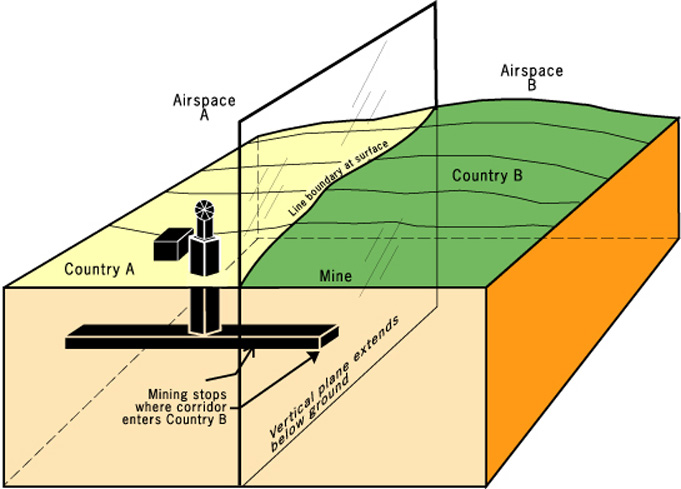 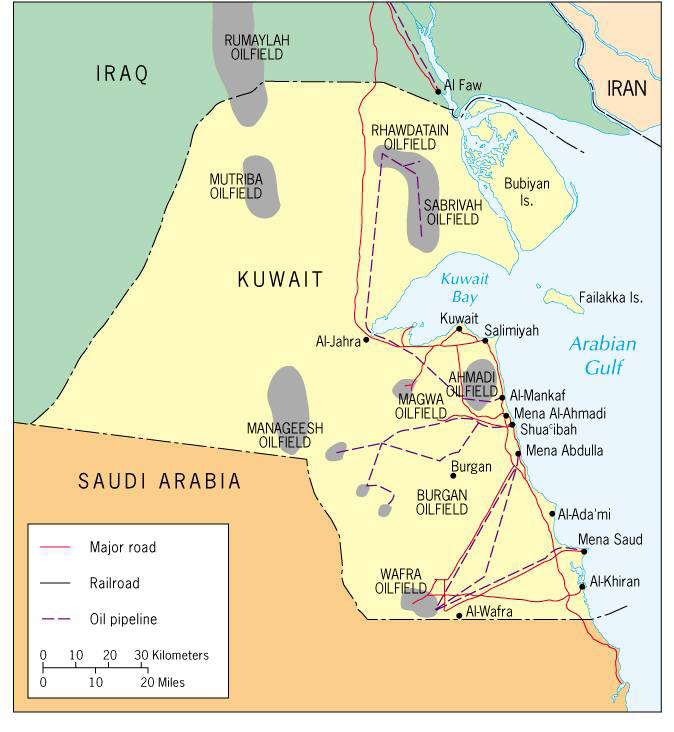 The Evolution of BoundariesDefinition: the official establishment or documentation of a boundary______________________________________________________________________Example: 2000 Macedonia-Serbia and Montenegro delimitation agreementDelimitation: placing of the boundary on a map Demarcation: marking of the boundary by some method on the ground Boundary Types_______________________________________________12 Nautical milesContiguous Zone12 Nautical miles__________________________________________________________200 Nautical MilesGibraltarSovereigntyShould they be allowed to choose what country?Does Gibraltar have the right?Boundary Types_____________________________: follows parallels of latitude and meridians of longitude 49th parallel United States & CanadaAfrica, Asia, Americas _________________________: separate groups by a common cultural trait India and Pakistan ____________________________________: border drawn before it was well populated United States & Canada_______________________________________________: border drawn to accommodate existing religious, linguistic, or ethnic differences N. Ireland and Ireland_____________________________________________________________: forced on an existing cultural landscape, country, or people by a conquering colonial power Unconcerned about preexisting cultural patterns Ex: __________________________________________________________________________________________: former boundary that no longer functionsDifferences on each side of the border are still evident 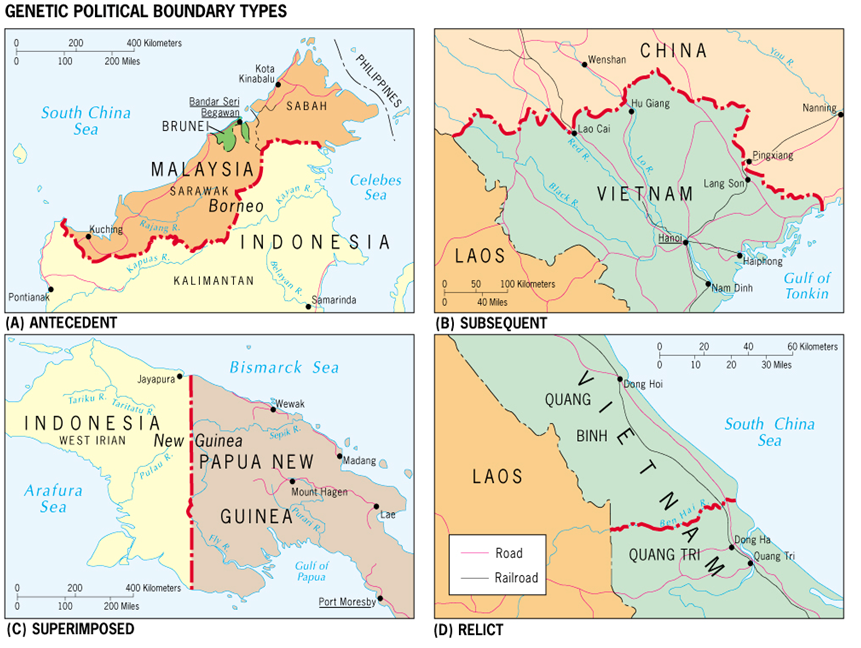 Definitional/Positional Boundary DisputesFocus on the ______________________________ language of the boundary agreement A boundary _______________________________ may base a boundary on a _______________________________________ that has moved or no longer  visible Ex. Argentina and ChileAllocation/Resource DisputesNeighboring states can argue about the distribution of resources Ex. _______________________________________ Ex. ________________________________________Territorial DisputesA _________________________________ boundary divides an ethnically homogenous group_________________________- advocating annexation of territories administered by another state on the grounds of common ethnicity or prior historical possession Ex. ____________________________________________ CapitalsTypically are ____________________________ located to allow for equal access Many capitals have become _______________ to many areas due to growth: Washington D.C.Some capitals have been _________________________________ to make the more accessible Forward-Thrust capital CityDeliberately sited in a state’s ___________________________Ex. Brazil relocated its capital from Rio de Janeiro to a new city called ____________________Ex. Nigeria – _____________________Ex. Kazakhstan – ____________________________